ANEXO N° 02FORMULARIO DE CURRÍCULUM VITAEN° DE CONVOCATORIA:	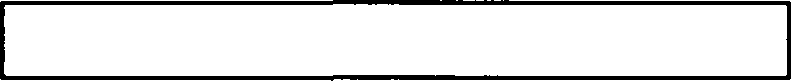 I.	DATOS PERSONALES: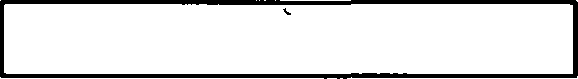 Apellido Paterno	Apellido Materno	NombresLUGAR Y FECHA DE NACIMIENTO:NACIONALIDAD:  ESTADO CIVIL:          DOCUMENTO DE IDENTIDAD: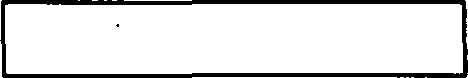 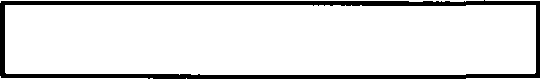 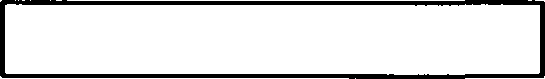 RUC:	          N° BREVETE: (SI APLICA)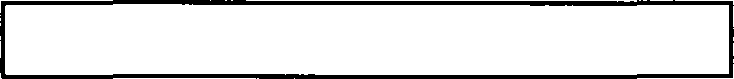 Lugardía /mes /anoDIRECCIÓN:CIUDAD: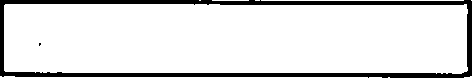 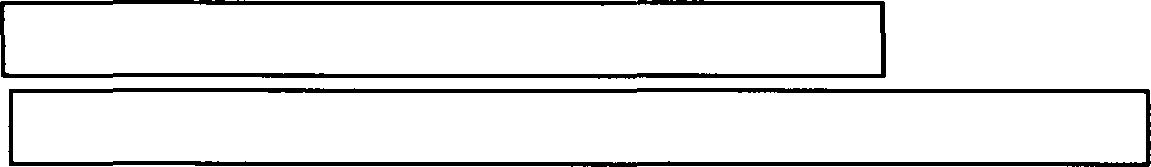 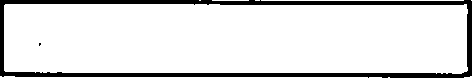 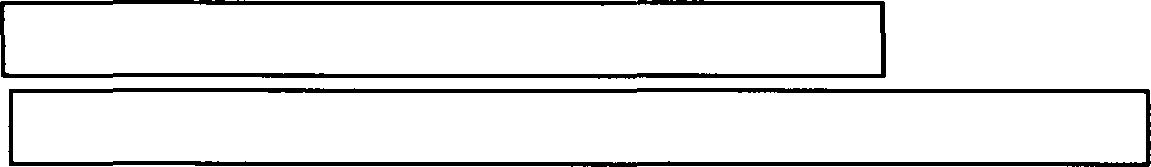 DISTRITO:Avenida/CalleN°	Dpto.TELÉFONOCORREO ELECTRÓNICO: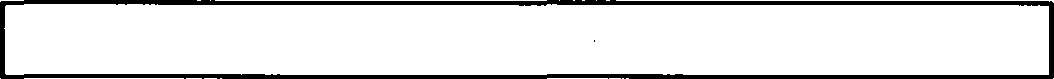 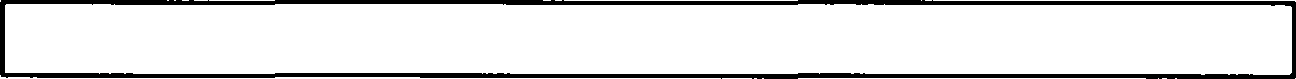 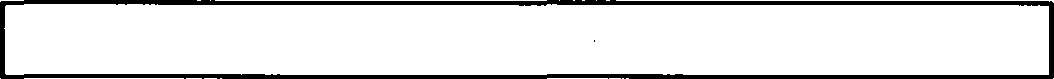 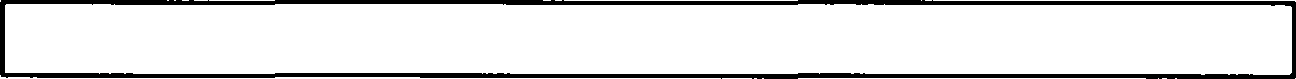 COLEGIO PROFESIONAL: (SIREGISTRO N°	:	HABILITACIÓN: SI	NOLUGAR DEL REGISTRO: 			            HASTA QUE FECHA ESTA HABILITADO: _________________SERUMS (Si APLICA)	:   SI |	NO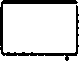 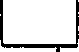 SECIGRA (SI APLICA)	:   SI	NOcopiaQUINTIL N°: ____________________Si la respuesta es afirmativa, a de SECIGRA.juntar copia simple de la constancia de egresado y el certificado Il.PERSONA CON DISCAPACIDAD:El/la postulante es discapacitado/a:SI	NO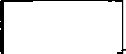 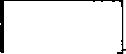 Si la respuesta es afirmativa, adjuntar copia simple del documento oficial emitido por CONADIS o el Certificado de Discapacidad otorgado por las instituciones que señala la Ley N° 29973, Ley General de la Persona con Discapacidad, en el cual se acredite su condición.LICENCIADO DE LAS FUERZAS ARMADAS:El/la postulante es licenciado/a de las fuerzas armadas:Sl	                      NO	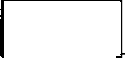 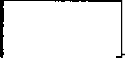 Si la respuesta es afirmativa, adjuntar copia simple del documento oficial emitido por la autoridad competente que acredite su condición de licenciado.DEPORTISTAS DE ALTO NIVEL:El/la postulante es Deportista de Alto nivel:SI	                                       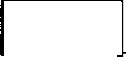 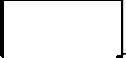 Si la respuesta es afirmativa, adjuntar copia simple  del documento oficial emitido por la autoridad competente que acredite su condición de deportista de alto nivel.FORMACIÓN ACADÉMICA:(En el caso de Doctorados, Maestrías, Especializaciones y/o Postgrado, referir sólo los que estén involucrados con el servicio al cual se postula).			Nota:Dejar en blanco aquellos que no apliquen.Si no tiene título especificar si está en trámite, es egresado o aún está cursando estudios (OBLIGATORIO)ESTUDIOS COMPLEMENTARIOS:ESPECIFICAR IDIOMA O DIALECTO ESTUDIADO:Idioma 1: 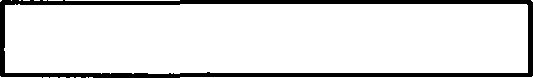 Nivel Idioma 1: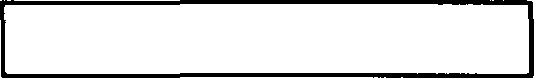 Idioma 2: 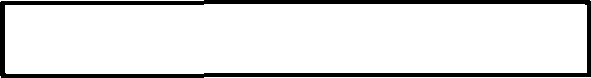 Nivel Idioma 2: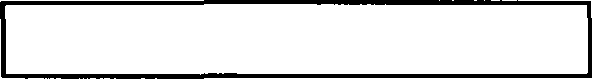 EXPERIENCIA LABORAL YIO PROFESIONAL: Detallar en cada uno de los siguientes cuadros, la experiencia laboral y/o profesional en orden cronológico.Nota: Se podrá añadir otro cuadro si es necesario.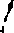 Nota: Considerar desde egresado y según el detalle de lo registrado en el detalle de la experiencia laboral y/o profesional. Asimismo, declaro que tengo los conocimientos para el puesto y/o cargo, según bases del presente proceso CAS.Marcar con un aspa según corresponda:SI	NO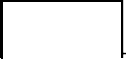 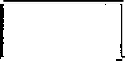 	VII.REFERENCIAS LABORALESDetallar como mínimo las referencias personales correspondientes a las tres últimas instituciones donde estuvo trabajando.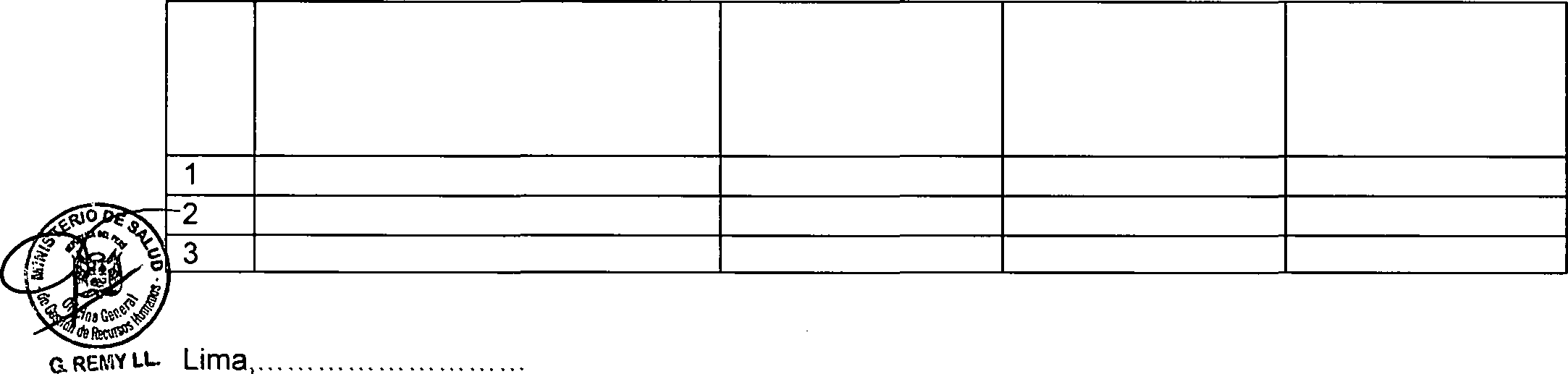 FirmaOtro Tipo de estudiosNombre de la Especialidad o curso u otrosNombre de la Especialidad o curso u otrosInstitución/universidad o centro de estudiosCiudad/ PaísCiudad/ PaísEstudios Realizados desde / hasta mes / año (total horas)Estudios Realizados desde / hasta mes / año (total horas)Fecha de extensión del título, constancia0certificado (mes/año (mes/año)Fecha de extensión del título, constancia0certificado (mes/año (mes/año)SegundaEspecializaciónPost-Grado oEspecializaciónPost-Grado oEspecializaciónPost-Grado o EspecializaciónCursos y/ocapacitaciónCursos y/ocapacitaciónCursos y/ocapacitaciónCursos y/ocapacitaciónCursos y/ocapacitaciónCursos y/ocapacitaciónCursos ylocapacitaciónCursos ylocapacitaciónInformáticaInformáticaInformáticaInformáticaIdiomasIdiomasIdiomasIdiomasN°Nombre De La Entidad o EmpresaCargo y Área/oficinaFecha de  inicio (día/mes/ año)Fecha de culminación (día/mes/ año)Fecha de culminación (día/mes/ año)Fecha de culminación (día/mes/ año)Tiempo  (meses y años)Tiempo  (meses y años)1Breve descripción de la función desempeñada:Breve descripción de la función desempeñada:Breve descripción de la función desempeñada:Breve descripción de la función desempeñada:Breve descripción de la función desempeñada:Breve descripción de la función desempeñada:Breve descripción de la función desempeñada:Breve descripción de la función desempeñada:Breve descripción de la función desempeñada:Marcar con aspa según corresponda:Pública (	), Privada (	), ONG (	), Organismo Internacional (	), Otro( )  	Marcar con aspa según corresponda:Pública (	), Privada (	), ONG (	), Organismo Internacional (	), Otro( )  	Marcar con aspa según corresponda:Pública (	), Privada (	), ONG (	), Organismo Internacional (	), Otro( )  	Marcar con aspa según corresponda:Pública (	), Privada (	), ONG (	), Organismo Internacional (	), Otro( )  	Marcar con aspa según corresponda:Pública (	), Privada (	), ONG (	), Organismo Internacional (	), Otro( )  	Marcar con aspa según corresponda:Pública (	), Privada (	), ONG (	), Organismo Internacional (	), Otro( )  	Marcar con aspa según corresponda:Pública (	), Privada (	), ONG (	), Organismo Internacional (	), Otro( )  	Marcar con aspa según corresponda:Pública (	), Privada (	), ONG (	), Organismo Internacional (	), Otro( )  	Marcar con aspa según corresponda:Pública (	), Privada (	), ONG (	), Organismo Internacional (	), Otro( )  	N°Nombre De La Entidad o EmpresaCargoy Área/oficinaFecha de inicio (día/mes/ año)Fecha de culminación (día/mes/ año)Fecha de culminación (día/mes/ año)Fecha de culminación (día/mes/ año)Tiempo (meses y años)2Breve descripción de la función desempeñada:Breve descripción de la función desempeñada:Breve descripción de la función desempeñada:Breve descripción de la función desempeñada:Breve descripción de la función desempeñada:Breve descripción de la función desempeñada:Breve descripción de la función desempeñada:Breve descripción de la función desempeñada:Breve descripción de la función desempeñada:Marcar con aspa según corresponda:Pública (	), Privada (	), ONG (	), Organismo Internacional (Marcar con aspa según corresponda:Pública (	), Privada (	), ONG (	), Organismo Internacional (Marcar con aspa según corresponda:Pública (	), Privada (	), ONG (	), Organismo Internacional (Marcar con aspa según corresponda:Pública (	), Privada (	), ONG (	), Organismo Internacional (Marcar con aspa según corresponda:Pública (	), Privada (	), ONG (	), Organismo Internacional (), Otro()  	)  	)  	N°Nombre de la entidad o empresaCargoy Área/OficinaFecha de inicio (día/mes/ año)Fecha de culminación (día/mes/ año)Fecha de culminación (día/mes/ año)Fecha de culminación (día/mes/ año)Tiempo en el cargo(años, meses )Tiempo en el cargo(años, meses )3Breve descripción de la función desempeñada:Breve descripción de la función desempeñada:Breve descripción de la función desempeñada:Breve descripción de la función desempeñada:Breve descripción de la función desempeñada:Breve descripción de la función desempeñada:Breve descripción de la función desempeñada:Breve descripción de la función desempeñada:Breve descripción de la función desempeñada:Marcar con aspa según corresponda:Pública (	), Privada (	), ONG (	), Organismo Internacional (Marcar con aspa según corresponda:Pública (	), Privada (	), ONG (	), Organismo Internacional (Marcar con aspa según corresponda:Pública (	), Privada (	), ONG (	), Organismo Internacional (Marcar con aspa según corresponda:Pública (	), Privada (	), ONG (	), Organismo Internacional (Marcar con aspa según corresponda:Pública (	), Privada (	), ONG (	), Organismo Internacional (), Otro()  	)  	)  	N°Nombre de la entidad o empresaCargoy Área/OficinaFecha de inicio (día/mes/ año)Fecha de culminación (día/mes/ año)Fecha de culminación (día/mes/ año)Fecha de culminación (día/mes/ año)Tiempo en el cargo(años, meses )Tiempo en el cargo(años, meses )4Breve descripción de la función desempeñada:Breve descripción de la función desempeñada:Breve descripción de la función desempeñada:Breve descripción de la función desempeñada:Breve descripción de la función desempeñada:Breve descripción de la función desempeñada:Breve descripción de la función desempeñada:Breve descripción de la función desempeñada:Breve descripción de la función desempeñada:Experiencia (Registrar el tiempo total de experiencia general y específica)Experiencia (Registrar el tiempo total de experiencia general y específica)Tiempo Total(años, meses, dias)Experiencia Laboral GeneralEn el Sector Público:Experiencia Laboral GeneralEn total (Sector Público y/o Privado)Experiencia Laboral EspecíficaEn el Sector Público:Experiencia Laboral EspecíficaEn total (Sector Público y/o Privado)